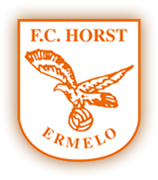 F.C. HORST
  YOUNG EAGLES TOERNOOI16 juni 2018Van harte welkom op Sportpark De Adelaar van FC Horst!FC Horst staat voor ouderwetse gezelligheid en is een innovatieve familieclub. Wij staan voor het hele gezin en ‘ons kent ons’. Met meer dan 850 leden een groeiende en bloeiende voetbalvereniging in Ermelo.Het Young Eagles toernooi is inmiddels niet meer weg te denken. De toernooicommissie organiseert dit toernooi alweer voor de 5e keer met veel enthousiasme en inzet. Zij hebben weer aantrekkelijke poules kunnen samenstellen, waarbij zoveel mogelijk rekening is gehouden met de onderlinge krachtsverschillen. We verwachten veel spannende en aantrekkelijke wedstrijden, maar vooral ook heel veel spelplezier voor de kinderen!Tot slot wil ik alle vrijwilligers die betrokken zijn om dit gezellige toernooi te organiseren heel hartelijk bedanken voor jullie inzet en enthousiasme.Namens de toernooicommissie en het jeugdbestuur van FC Horst wens ik jullie een gezellig en sportief toernooi toe!Arthur WiegersmaVoorzitter jeugdbestuur FC HorstReglement Young Eagles jeugdtoernooiHet toernooi zal worden gespeeld op het terrein van Sportvereniging F.C. Horst Buitenbrinkweg 70 3853 LZ in Ermelo tel: 0341-756236De wedstrijden worden gespeeld volgens het reglement van District Oost van de KNVB.Teams worden 30 minuten voor aanvang van hun wedstrijd van het toernooi verwacht. Teams direct bij aankomst graag melden bij het wedstrijdsecretariaat.De wedstrijden staan onder leiding van de scheidsrechters die door F.C Horst worden aangesteld.Alle wedstrijden hebben een speelduur van 1x 20 minuten zonder pauze.Het in het programma EERST vermelde team mag beginnen met de aftrap en stelt zich op aan de zijde van het veld dat het meest dichtstbijzijnde bij de kantine is en draagt indien nodig de hesjes (scheidsrechters weten waar deze liggen)Elk team wordt verzocht om 5 minuten voor aanvang van de wedstrijd klaar te staan bij het speelveld. Bij niet tijdig aanwezig zijn wordt de wedstrijd beschouwd als verloren met 3-0Gedurende de wedstrijd mogen onbeperkt spelers worden gewisseld.Het begin- en eindtijd wordt centraal geregeld via een signaal. De stand bereikt op het moment van het centrale eindsignaal is bindend.Beslissingen van de scheidsrechter zijn bindend.Wees sportief en accepteer de beslissing van de scheidsrechter hij/zij staat er ook voor zijn plezier.Eindigen meerdere teams in dezelfde poule met een gelijk aantal punten dan beslist het doelsaldo (4-4 is beter dan 3-3) Is het doelsaldo gelijk, wordt de beslissing door iedere ploeg vijf strafschoppen te laten nemen. Strafschoppen dienen door verschillende spelers genomen te worden.Voor elk team is er een prijs.De prijsuitreiking is 10 minuten na de laatste wedstrijd op het Hoofdveld.De toernooicommissie en F.C Horst dragen geen enkele verantwoording voor beschadigingen of vermissing van persoonlijke eigendommen.Laat NIETS van waarden in de kleedkamer, deze worden niet afgesloten en worden door meerdere teams gebruikt.Zorg dat de spullen op een dusdanige wijze in de kleedkamer worden achtergelaten, dat ook andere teams van deze kleedkamer gebruik kunnen maken.In gevallen waarin dit reglement niet voorziet beslist de toernooileiding.EHBO is aanwezig bij het wedstrijdsecretariaat.VRAGEN?Voor vragen tijdens het toernooi kunt u terecht bij het wedstrijdsecretariaat en toernooileiding. In spoedgevallen kunt u contact opnemen met:Ingrid van Bakel tel: 0644594341Middag toernooi Poule 1FC Horst JO12-1sc Hoevelaken JO12-1SDVB Barneveld JO12-1vv Hoogland JO12-2Groen Wit JO12-2Poule 2 FC Horst JO12-2vv Hoogland JO12-4ACS Nieuwland JO12-2Victoria 1893 JO12-3Groen Wit JO12-4Poule 3 FC Horst JO13-1sv DHL Delft JO13-1sv Laren'99 JO13-1DTS'35 JO12-1Voorwaarts JO13-1Poule 4 FC Horst JO13-2vv Hooglanderveen JO13-3DTS'35 JO13-2Zwart-Wit’68 JO13-3AFC JO13-5Poule 5FC Horst JO13-3vv Hooglanderveen JO13-5Arnhemse Boys JO13-6sv Laren'99 JO13-2Zwart-Wit’68 JO13-4Aansluitend na de laatste wedstrijd is er op Veld 1 de prijsuitreiking.Vergeet niet je persoonlijke spullen mee te nemen naar huis.Einde middag toernooiTijdVeldThuisUit Uitslag13:30-13:501FC Horst JO12-1sc Hoevelaken JO12-113:52-14:121SDVB Barneveld JO12-1vv Hoogland JO12-214:14-14:341Groen Wit JO12-2FC Horst JO12-114:36-14:561Sc Hoevelaken JO12-1SDVB Barneveld JO12-114:58-15:181Vv Hoogland JO12-1Groen Wit JO12-215:20-15:401SDVB Barneveld JO12-1FC Horst JO12-115:42-16:021Sc Hoevelaken JO12-1Vv Hoogland JO12-216:04-16:241Groen Wit JO12-2SDVB Barneveld JO12-216:26-16:461FC Horst JO12-1Vv Hoogland JO12-216:48-17:081Groen Wit JO12-2Sc Hoevelaken JO12-1TijdVeldThuisUit Uitslag13:30-13:502FC Horst JO12-2vv Hoogland JO12-413:52-14:122ACS Nieuwland JO12-2Victoria 1893 JO12-314:14-14:342Groen Wit JO12-4FC Horst JO12-214:36-14:562Vv Hoogland JO12-4ACS Nieuwland JO12-214:58-15:182Victoria 1893 JO12-3Groen Wit JO12-415:20-15:402ACS Nieuwland JO12-2FC Horst JO12-215:42-16:022Vv Hoogland JO12-4Victoria 1893 JO12-316:04-16:242Groen Wit JO12-4ACS Nieuwland JO12-216:26-16:462FC Horst JO12-2Victoria 1893 JO12-316:48-17:082Groen Wit JO12-4Vv Hoogland JO12-4TijdVeldThuisUit Uitslag13:30-13:504FC Horst JO13-1sv DHL Delft JO13-113:52-14:124sv Laren'99 JO13-1DTS'35 JO12-114:14-14:344Voorwaarts JO13-1FC Horst JO13-114:36-14:564Sv Laren’99 JO13-1Sv DHL Delft JO13-114:58-15:184DTS’35 JO12-1Voorwaarts JO13-115:20-15:404Sv Laren’99 JO13-1FC Horst JO13-115:42-16:024Sv DHL Delft JO13-1DTS’35 JO12-116:04-16:244Voorwaarts JO13-1Sv Laren’99 JO13-116:26-16:464FC Horst JO13-1DTS’35 JO12-116:48-17:084Voorwaarts JO13-1Sv DHL Delft JO13-1TijdVeldThuisUit Uitslag13:30-13:503FC Horst JO13-2vv Hooglander-veen JO13-313:52-14:123DTS'35 JO13-2Zwart-Wit’68 JO13-314:14-14:343AFC JO13-5FC Horst JO13-214:36-14:563vv Hooglander-veen JO13-3DTS'35 JO13-214:58-15:183Zwart-Wit’68 JO13-3AFC JO13-515:20-15:403DTS'35 JO13-2FC Horst JO13-215:42-16:023vv Hooglander-veen JO13-3Zwart-Wit’68 JO13-316:04-16:243AFC JO13-5DTS'35 JO13-216:26-16:463FC Horst JO13-2Zwart-Wit’68 JO13-316:48-17:083AFC JO13-5vv Hooglander-veen JO13-3TijdVeldThuisUit Uitslag13:30-13:505FC Horst JO13-3vv Hooglander-veen JO13-513:52-14:125Arnhemse Boys JO13-6sv Laren'99 JO13-214:14-14:345Zwart-Wit’68 JO13-4FC Horst JO13-314:36-14:565vv Hooglander-veen JO13-5Arnhemse Boys JO13-614:58-15:185sv Laren'99 JO13-2Zwart-Wit’68 JO13-415:20-15:405Arnhemse Boys JO13-6FC Horst JO13-315:42-16:025vv Hooglander-veen JO13-5sv Laren'99 JO13-216:04-16:245Zwart-Wit’68 JO13-4Arnhemse Boys JO13-616:26-16:465FC Horst JO13-3sv Laren'99 JO13-216:48-17:085Zwart-Wit’68 JO13-4vv Hooglander-veen JO13-5